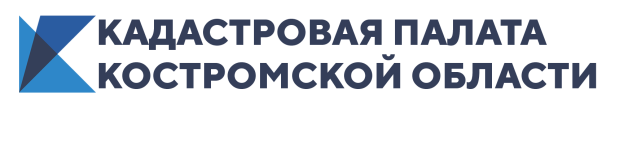 Кологривский лес стал объектом охраны ЮНЕСКО как особо охраняемая природная территория28 октября Российский государственный природный заповедник «Кологривский лес» вошел во Всемирную сеть биосферных заповедников ЮНЕСКО.Сегодня на территории Костромской области находятся четыре объекта со статусом особо охраняемых природных территорий* (ООПТ) федерального значения. Сведения об одном из них внесены в единый государственный реестр недвижимости (ЕГРН) – это государственный природный заказник и памятник природы «Кологривский лес». Природному заповеднику с 2019 года присвоен статус ООПТ международного значения. Решение о включении Кологривского леса в список биосферных резерватов принято по итогам заседания Международного координационного совета Программы ЮНЕСКО «Человек и биосфера». Заказник «Кологривский лес» им М.Г. Синицина образован 21 января 2006 года. Расположен он на территории 5 районов Костромской области: Кологривского, Мантуровского, Парфеньевского, Чухломского, Нейского. Площадь около 60 тыс. гектаров. Гласный объект охраны в заповеднике «Кологривский лес» − южная тайга. Здесь находится единственный участок южной тайги, сохранившийся на Европейской территории России. Более 1 тыс. видов насчитывает флора и фауна заповедника, среди них 13 видов животных и четыре вида растений занесены в Красную книгу России. Костромской заповедник стал одним из 45 российских биосферных резерваторов, включенных ЮНЕСКО в список особо охраняемых территорий. «Территория заповедника включает ландшафты, преобразованные под влиянием антропогенной деятельности, а также нетронутые экосистемы южной тайги, такие как сосновые, еловые и мелколиственные леса, болота, луга и водохранилища», − отметили в ЮНЕСКО.До 1 января 2022 года, по поручению Президента России Владимира Путина, в ЕГРН должны быть внесены все сведения о границах особо охраняемых природных территорий федерального значения ООПТ. Это необходимо для защиты территориальной целостности, природной среды, растительного и животного мира.К особо охраняемым территориям относятся природные заповедники, участки земли, водной поверхности и воздушного пространства над ними, где располагаются природные комплексы и объекты, которые имеют особое природоохранное, научное, культурное, эстетическое, рекреационное и оздоровительное значение, которые изъяты решениями органов государственной власти полностью или частично из хозяйственного использования и для которых установлен режим особой охраны.Государственными природными заказниками являются территории, имеющие особое значение для сохранения или восстановления природных комплексов или их компонентов и поддержания экологического баланса. Для целей познавательного туризма особое значение имеют комплексные заказники, в которых туристов знакомят с редкими видами животного и растительного мира, живописными пейзажами. Как правило, разбивка туристических стоянок на территории заказников запрещена, разрешается лишь прокладка туристских троп.«Основная задача заповедников, национальных парков и других ООПТ – сохранение природных экосистем, которые формируют и поддерживают стабильную и благоприятную для людей среду обитания. Живая природа дает нам свежий воздух, чистую воду, сохраняет плодородные почвы. Природные экосистемы России играют ключевую роль в поддержании устойчивости всей биосферы. Современная сеть ООПТ России сохраняет более 85% видов животных и растений, составляющих основу биологического разнообразия страны. На территории многих ООПТ сохраняются также уникальные объекты культурного наследия нашей страны», − говорит директор Кадастровой палаты по Костромской области Лариса Семенова.Пресс-служба Кадастровой палатыпо Костромской области156012, г. Кострома, п. Новый, д. 3.Тел.64-21-61 доб.2142 Мешалкина М.С.Эл. почта -  fgu44-analitic@44.kadastr.ruНаш сайт - kadastr.ruСообщество в ВК - https://vk.com/44fkpСтраница в Instagram - kadastr_44